                                                                                      ПРОЕКТВ соответствии с Федеральным законом Российской Федерации от 6 октября 2003 г. № 131 «Об общих принципах организации местного самоуправления в Российской Федерации», и в целях создания условий для включения молодежи в социально - экономическую, политическую и культурную жизнь и содействия формированию осознанной и активной гражданской позиции у молодежи, проживающей на территории Шемуршинского муниципального округа, Собрание депутатов Шемуршинского муниципального округа Чувашской Республики решило:1. Утвердить прилагаемое Положение о Молодежном парламенте при Собрании депутатов Шемуршинского муниципального округа Чувашской Республики.2. Настоящее решение вступает в силу после  его официального опубликования.Председатель Собрания депутатов Шемуршинского муниципального округа Чувашской Республики                                                                            Ю.Ф. ЕрмолаевГлава Шемуршинскогомуниципального округа                                                                                              А.В. ЧамеевЧувашской Республики                                                                                 Положениео Молодежном парламенте при Собрании депутатов Шемуршинского муниципального округа Чувашской Республики1. Общие положения1.1 Молодежный парламент при Собрании депутатов Шемуршинского муниципального округа Чувашской Республики (далее - Молодежный парламент) является совещательным и консультативным органом и осуществляет свою деятельность на общественных началах в соответствии с настоящим Положением и Регламентом Молодежного парламента.1.2. Деятельность Молодежного парламента основывается на принципах приоритета прав и свобод человека и гражданина, законности, коллегиальности, равноправия, гласности и учета общественного мнения.3. Положение о Молодежном парламенте принимается решением Собрания депутатов Шемуршинского муниципального округа Чувашской Республики.4. Молодежный парламент не является юридическим лицом.2. Основные цели и задачи Молодежного парламента.2.1. Основные цели Молодежного парламента:Приобщение молодежи к парламентской деятельности, формирование правовой и политической культуры молодежи.Развитие патриотизма и гражданской ответственности, профессиональных и лидерских качеств, поддержка социальной активности и инициатив молодежи.Разработка проектов муниципальных нормативных правовых актов Шемуршинского муниципального округа Чувашской Республики, подготовка предложений по совершенствованию регионального и федерального законодательства по вопросам государственной молодежной политики.2.2. Основные задачи Молодежного парламента:Внесение предложений по совершенствованию муниципальных нормативных правовых актов Шемуршинского муниципального округа Чувашской Республики по вопросам молодежной политики.Взаимодействие с органами местного самоуправления, органами государственной власти Чувашской Республики, молодежными общественными объединениями по вопросам реализации молодежной политики на территории Шемуршинского муниципального округа Чувашской Республики.Проведение в молодежной среде разъяснительной работы, направленной на повышение правовой культуры молодежи и формирование активной гражданской позиции.Представление интересов молодежи Шемуршинского муниципального округа Чувашской Республики в системе молодежного парламентского движения на региональном и федеральном уровне, развитие межпарламентского сотрудничества в сфере молодежной политики.3. Полномочия Молодежного парламента.3.1. Молодежный парламент вправе:вносить предложения и рекомендации по проектам муниципальных нормативных правовых актов Шемуршинского муниципального округа Чувашской Республики и проектам законов Чувашской Республики, затрагивающим права и законные интересы молодежи;взаимодействовать в пределах своей компетенции с органами местного самоуправления, органами государственной власти Чувашской Республики, государственными организациями по вопросам реализации молодежной политики;проводить совещания, семинары, конференции, "круглые столы" и иные мероприятия в рамках подготовки и рассмотрения вопросов, входящих в компетенцию Молодежного парламента, и приглашать на эти мероприятия представителей органов местного самоуправления, органов государственной власти и сторонних организаций;оказывать содействие в реализации программ общественных объединений, направленных на решение молодежных проблем;принимать решения по организации своей деятельности;участвовать на заседаниях Собрания депутатов Шемуршинского муниципального округа Чувашской Республики при рассмотрении вопросов, затрагивающих права и законные интересы молодых граждан.3.2. Решения Молодежного парламента носят рекомендательный характер.4. Состав и порядок формирования Молодежного парламента.4.1. Молодежный парламент формируется в количестве ___ человек на добровольной основе из числа граждан Российской Федерации в возрасте от 18 до 35 лет, проживающих на территории Шемуршинского муниципального округа Чувашской Республики.Член Молодежного парламента, достигший 35-летнего возраста, сохраняет полномочия члена Молодежного парламента до окончания срока полномочий Молодежного парламента соответствующего состава.4.2. Собрание депутатов Шемуршинского  муниципального округа принимает решение об образовании конкурсной комиссии по формированию состава Молодежного парламента (далее - конкурсная комиссия). В состав конкурсной комиссии могут входить депутаты Собрания депутатов Шемуршинского  муниципального округа, представители органов местного самоуправления, представители молодежных общественных организаций (по согласованию), представители общественной Молодежной палаты при Государственном Совете Чувашской Республики.Сообщение о начале процедуры формирования состава Молодежного парламента размещается на официальном сайте администрации Шемуршинского муниципального округа Чувашской Республики в информационно-телекоммуникационной сети "Интернет" (https://shemur.cap.ru/), а также в средствах массовой информации.Кандидаты в члены Молодежного парламента направляют в конкурсную комиссию Шемуршинского муниципального округа Чувашской Республики следующие документы:1) анкета с биографическими сведениями о кандидате (фамилия, имя, отчество (при наличии), дата рождения, сведения о гражданстве, место жительства, место работы, иные сведения);2) копия паспорта;3) копия трудовой книжки, иных документов о трудовой и (или) общественной деятельности кандидата;4) копии документов об образовании кандидата, а также по желанию кандидата - о повышении квалификации, присвоении классного чина, квалификационного разряда, ученой степени, ученого звания, награждении государственными наградами и присвоении почетных званий;5) письменное заявление о согласии кандидата на выдвижение в члены Молодежного парламента;6) письменное согласие кандидата на обработку персональных данных, оформленное в соответствии с Федеральным законом от 27 июля 2006 года № 152-ФЗ "О персональных данных";7) справка о наличии (отсутствии) судимости и (или) факта уголовного преследования либо о прекращении уголовного преследования.Прием документов осуществляется в течение 30 дней со дня опубликования сообщения о начале процедуры формирования состава Молодежного парламента.4.3. В течение 7 календарных дней со дня окончания срока приема документов  кандидатов в члены Молодежного парламента конкурсная комиссия рассматривает поступившие документы и направляет свои рекомендации по составу Молодежного парламента председателю Собрания депутатов Шемуршинского муниципального округа Чувашской Республики.Состав Молодежного парламента утверждается на заседании Собрания депутатов Шемуршинского муниципального округа Чувашской Республики на срок полномочий Собрания депутатов Шемуршинского муниципального округа Чувашской Республики.Полномочия Молодежного парламента прежнего состава прекращаются со дня первого заседания Молодежного парламента нового состава.4.4. Кандидаты, не прошедшие конкурсный отбор в состав Молодежного парламента, могут быть зачислены в резерв Молодежного парламента. Лица, находящиеся в резерве Молодежного парламента, имеют преимущественное право на замещение вакантных мест в составе Молодежного парламента.4.5. Порядок деятельности Молодежного парламента определяется Регламентом Молодежного парламента, который принимается на первом заседании.4.6. Полномочия члена Молодежного парламента прекращаются Собранием депутатов Шемуршинского муниципального округа Чувашской Республики досрочно в случае:1) подачи им заявления о выходе из состава Молодежного парламента;2) систематического (более трех раз подряд без уважительных причин) отсутствия на заседаниях Молодежного парламента;3) вступления в законную силу вынесенного в отношении него обвинительного приговора суда;4) признания его недееспособным либо ограниченно дееспособным, смерти, признания безвестно отсутствующим или объявления умершим на основании решения суда, вступившего в законную силу;5) утраты им гражданства Российской Федерации;6) выбытия его на постоянное место жительства за пределы Шемуршинского муниципального округа;7) смерти.4.7. В случае досрочного прекращения полномочий члена Молодежного парламента вакантное место замещается из числа лиц, указанных в пункте 4.1 настоящего Положения. Решение об утверждении кандидатуры на вакантное место члена Молодежного парламента принимается в порядке, предусмотренном настоящим Положением при формировании состава Молодежного парламента.4.8. Полномочия члена Молодежного парламента приостанавливаются по его заявлению решением Совета Молодежного парламента, которое принимается в случае:1) прохождения военной службы;2) отпуска по беременности и родам или отпуска по уходу за ребенком до достижения им возраста трех лет;3) длительной временной нетрудоспособности вследствие заболевания или травмы продолжительностью более шести месяцев.5. Организация работы Молодежного парламента.5.1. Заседания Молодежного парламента проводятся не реже двух раз в год. В случае необходимости могут проводиться внеочередные заседания Молодежного парламента.5.2. Заседание Молодежного парламента правомочно, если на нем присутствует более половины от общего числа членов Молодежного парламента.5.3. Решения Молодежного парламента считаются принятыми, если за них проголосовало большинство членов Молодежного парламента, присутствовавших на заседании.5.4. Первое заседание Молодежного парламента открывает Председатель Собрания депутатов Шемуршинского муниципального округа Чувашской Республики или его заместитель. На первом заседании Молодежный парламент утверждает Регламент и Совет Молодежного парламента, избирает председателя Молодежного парламента, образует из своего состава комитеты Молодежного парламента и избирает председателей этих комитетов. Председатели комитетов Молодежного парламента также являются заместителями председателя Молодежного парламента.5.5. Молодежный парламент для организации повседневной работы образует из своего состава Совет.Совет возглавляет председатель Молодежного парламента. В состав Совета также входят председатели комитетов Молодежного парламента.5.6. Совет Молодежного парламента:созывает очередные и внеочередные заседания Молодежного парламента;организует и координирует работу Молодежного парламента, ее рабочих органов;разрабатывает планы работы Молодежного парламента и представляет их на утверждение Молодежного парламента;в период между заседаниями Молодежного парламента обеспечивает выполнение планов ее работы;в случае необходимости готовит предложения Собранию депутатов Шемуршинского муниципального округа Чувашской Республики о прекращении полномочий отдельных членов Молодежного парламента;принимает решение о приостановлении полномочий члена Молодежного парламента в случаях, предусмотренных пунктом 4.8 настоящего Положения.5.7. Совет Молодежного парламента для осуществления отдельных направлений деятельности Молодежного парламента в соответствии с ее целями и задачами может образовывать рабочие органы Молодежного парламента.К работе рабочих органов Молодежного парламента могут привлекаться представители молодежных общественных объединений, ученые и специалисты.5.8. Ежегодно о результатах проведенной работы Молодежного парламента информирует Собрание депутатов Шемуршинского муниципального округа Чувашской Республики.5.9. Информационное, организационное и техническое обеспечение работы Совета, заседаний Молодежного парламента осуществляет Советник главы администрации Шемуршинского муниципального округа по работе с молодежью.6.Удостоверение члена Молодежного парламента7.1. Член Молодежного парламента имеет удостоверение, являющееся документом, подтверждающим полномочия члена Молодежного парламента, которым он пользуется в течение срока своих полномочий.7.2. Удостоверение члена Молодежного парламента (далее – Удостоверение) является основным документом, подтверждающим членство в Молодежном парламенте. 7.3. Оформление и выдача удостоверений членам Молодежного парламента осуществляются под расписку в журнале учета удостоверений.7.4. Член Молодежного парламента обязан бережно относиться к Удостоверению и обеспечить его сохранность. В случае утраты (порчи) Удостоверения, член Молодежного парламента обращается с письменным заявлением на имя председателя Собрания депутатов Шемуршинского муниципального округа о выдаче дубликата Удостоверения. В заявлении указывается причина утраты (порчи) Удостоверения.На основании письменного разрешения председателя Собрания депутатов Шемуршинского муниципального округа выдается дубликат Удостоверения .7.5. Запрещается передача Удостоверения иному лицу во временное пользование.7.6. По истечении срока полномочий Молодежного парламента, или в случае досрочного прекращения полномочий члена Молодежного парламента, Удостоверение считается недействительным.7.7. По истечении срока полномочий Молодежного парламента, или в случае досрочного прекращения полномочий члена Молодежного парламента, Удостоверение сдается членом Молодежного парламента в администрацию Шемуршинского муниципального округа6. Прекращение деятельности Молодежного парламента6.1. Решение о прекращении деятельности Молодежного парламента принимается Собранием депутатов Шемуршинского муниципального округа Чувашской Республики.Приложение к Положению о Молодежном парламенте при Собрании депутатов Шемуршинского муниципального округа Чувашской РеспубликиАНКЕТАкандидата в члены Молодежного парламента при Собрании депутатов Шемуршинского муниципального округа Чувашской РеспубликиI. Информация о кандидатеII. Личные и профессиональные достиженияIII. Опыт общественной деятельностиIV. ДополнительноДата                            ___________________ (__________________________(Ф.И.О.)ЧЁВАШ РЕСПУБЛИКИШЁМЁРШЁ МУНИЦИПАЛЛĂ ОКРУГЕ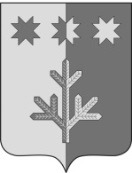 ЧУВАШСКАЯ РЕСПУБЛИКАШЕМУРШИНСКИЙМУНИЦИПАЛЬНЫЙ ОКРУГШЁМЁРШЁ МУНИЦИПАЛЛĂ ОКРУГĔН ДЕПУТАТСЕН ПУХĂВĚЙЫШĂНУ«___»__________2023 г.     №____Шёмёршё ял.СОБРАНИЕ ДЕПУТАТОВШЕМУРШИНСКОГОМУНИЦИПАЛЬНОГО ОКРУГАРЕШЕНИЕ «     » августа  2023 г. № 13.13село ШемуршаОб утверждении Положения о Молодежном парламенте при Собрании депутатов Шемуршинского  муниципального округа Чувашской РеспубликиУтвержденоРешением  Собрания депутатов Шемуршинского муниципального округа Чувашской Республики от 29.08.2023 № 13.13Место дляфотографииФ.И.О.Дата рожденияВозраст (полных лет)Семейное положениеАдрес места жительства (по месту регистрации)Адрес места жительства (по месту регистрации)Адрес фактического проживанияАдрес фактического проживанияТелефон мобильныйТелефон мобильныйЭл. почтаЭл. почтаСсылки на социальные сетиСсылки на социальные сетиМесто учебы – курс, специальностьМесто учебы – курс, специальностьМесто работы – должность
раб. телефонМесто работы – должность
раб. телефонОбразование (в порядке убывания) ВУЗ/СУЗ/ПТУ/школа (год окончания); факультет, специальностьДополнительное образование: тренинги, семинары, стажировки и др. Участие в конкурсах, научных конференциях, олимпиадах (с приложением подтверждающих документов)Опыт трудовой деятельности (в порядке убывания)Спортивные, творческие и другие достиженияУкажите Ваши увлеченияОпыт участия в деятельности общественных объединений (общественные организации, движения, фонды, профсоюзы, партии; школьное/студенческое/рабочее самоуправление; другие)Реализованные социальные проекты (укажите название, целевую аудиторию, сроки реализации)Какие приоритетные направления в молодежной политике, на Ваш взгляд, следует развивать? Почему? Назовите не менее трёх.Как Вы понимаете роль, цели и задачи деятельности Молодежного парламента? Опишите Ваши жизненные приоритеты, личные и профессиональные устремленияДополнительная информация (укажите все, что считаете необходимым)